Места произрастания дикорастущих растений, относящихся к видам, включенным в Красную книгу Республики Беларусь, подлежащих передаче под охрану пользователю земельного участка по Новосельскому лесничествуОбщий вид (фотографии) дикорастущего растения и места его произрастания Колокольчик широколистный (Campanula latifolia L.)  (название вида дикорастущего растения, включенного в Красную книгу Республики Беларусь) 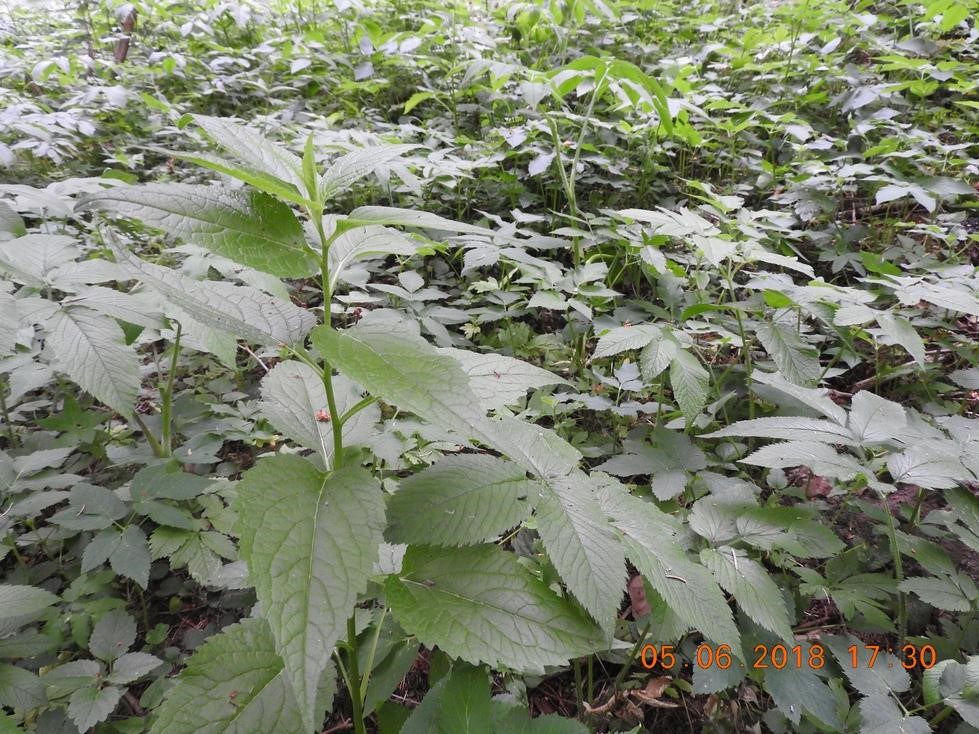 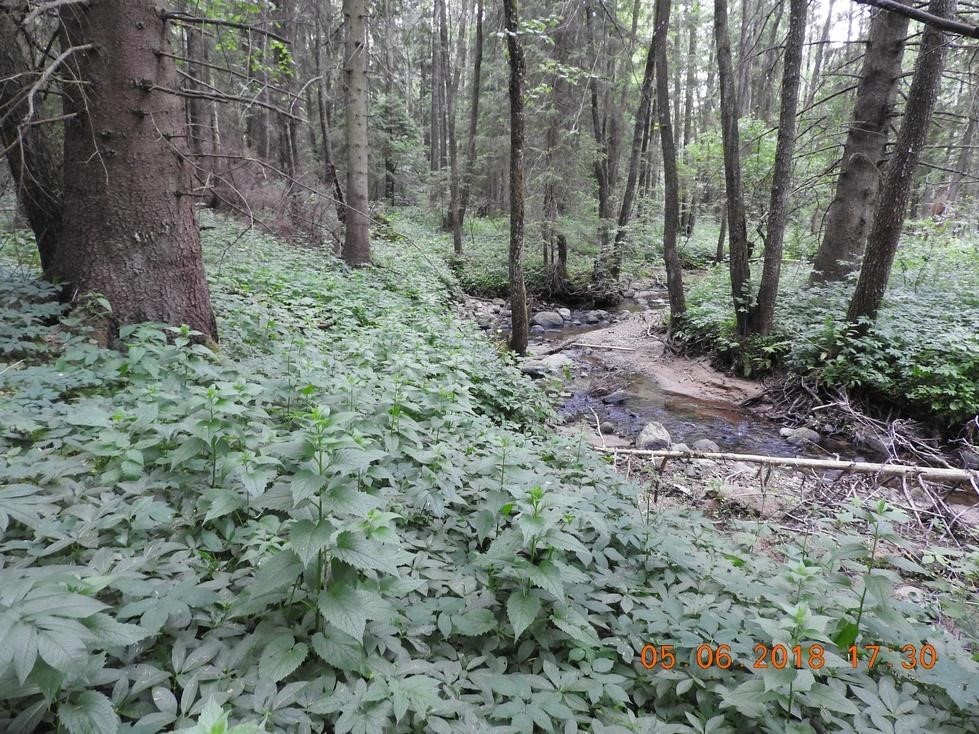 Картосхема места произрастания дикорастущего растения Колокольчик широколистный (Campanula latifolia L.)  (название вида дикорастущего растения, включенного в Красную книгу Республики Беларусь) 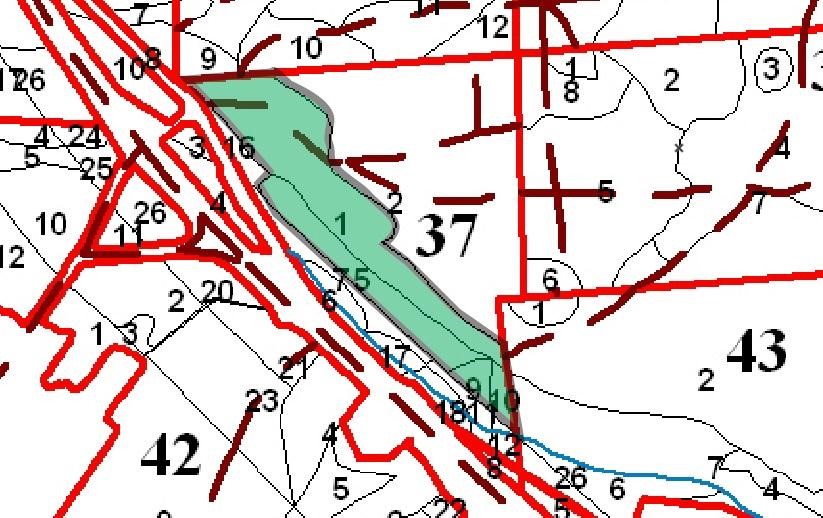                               Общий вид (фотографии) дикорастущего растения и места его произрастания Колокольчик широколистный (Campanula latifolia L.)  (название вида дикорастущего растения, включенного в Красную книгу Республики Беларусь) 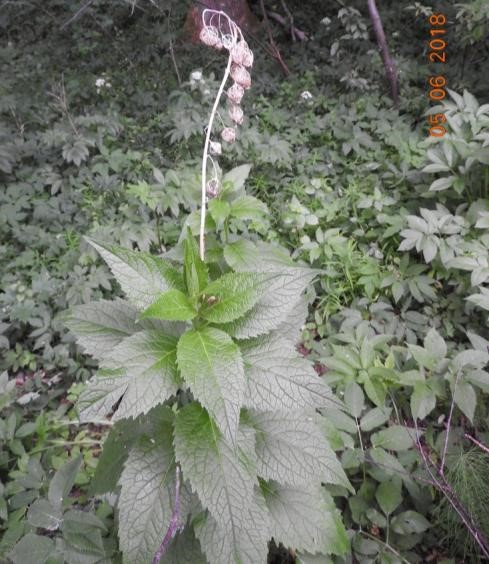 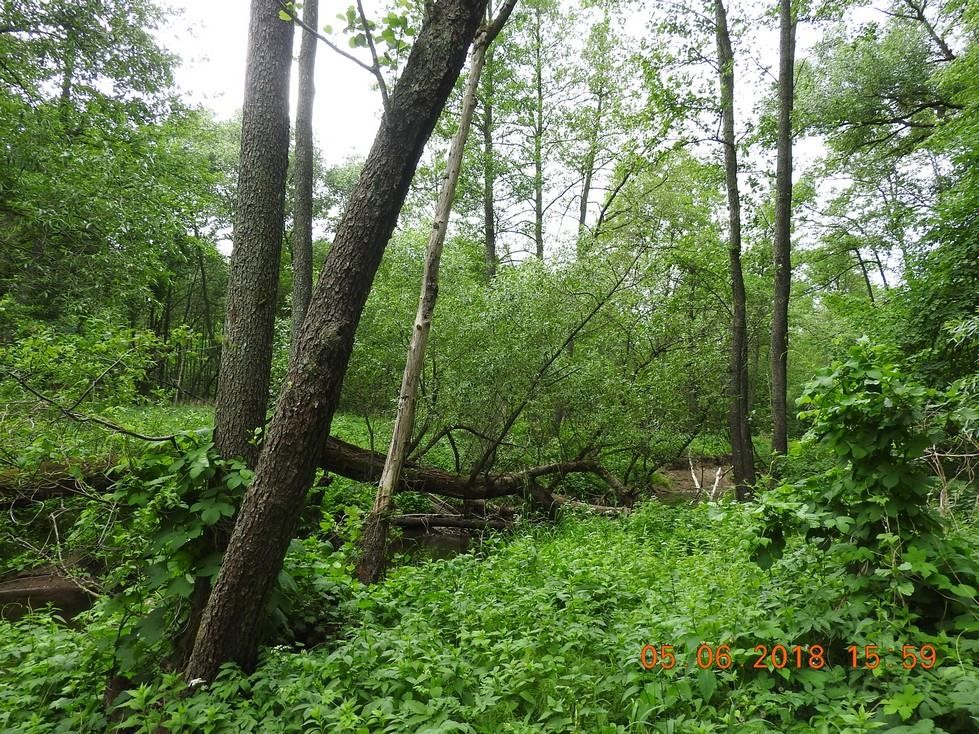 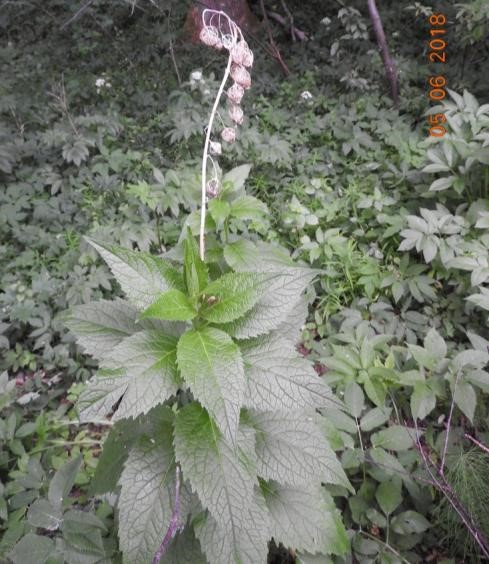 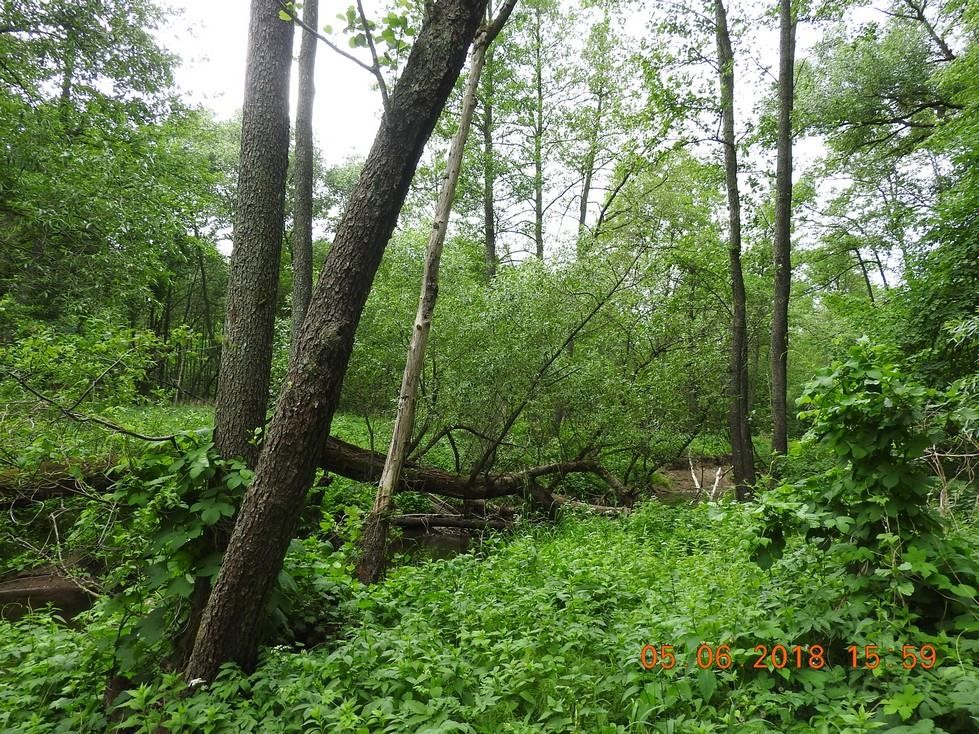 Картосхема места произрастания дикорастущего растения Колокольчик широколистный (Campanula latifolia L.)  (название вида дикорастущего растения, включенного в Красную книгу Республики Беларусь) 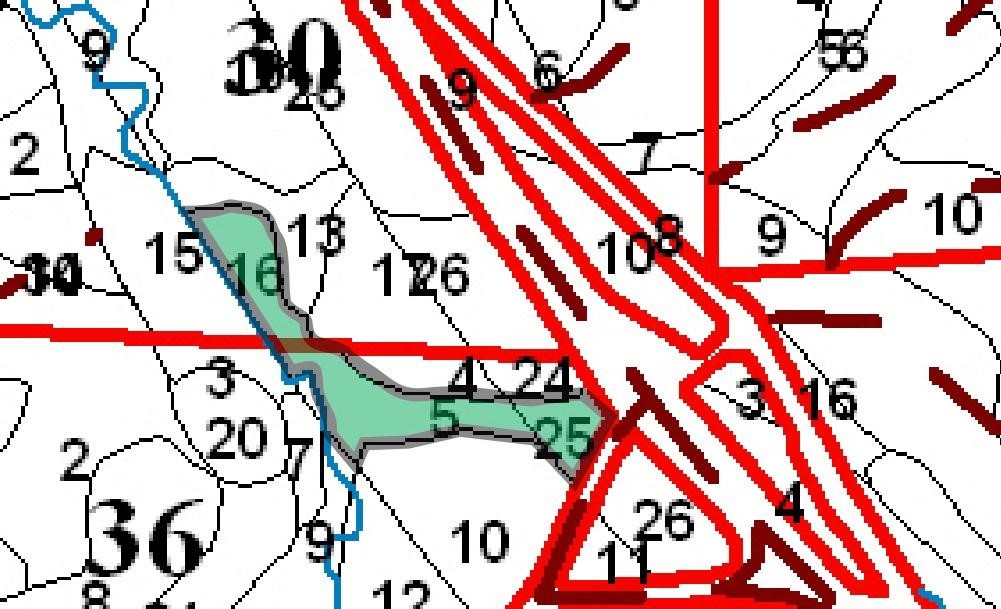 Общий вид (фотографии)дикорастущего растения и места его произрастания Колокольчик широколистный (Campanula latifolia L.)  (название вида дикорастущего растения, включенного в Красную книгу Республики Беларусь) 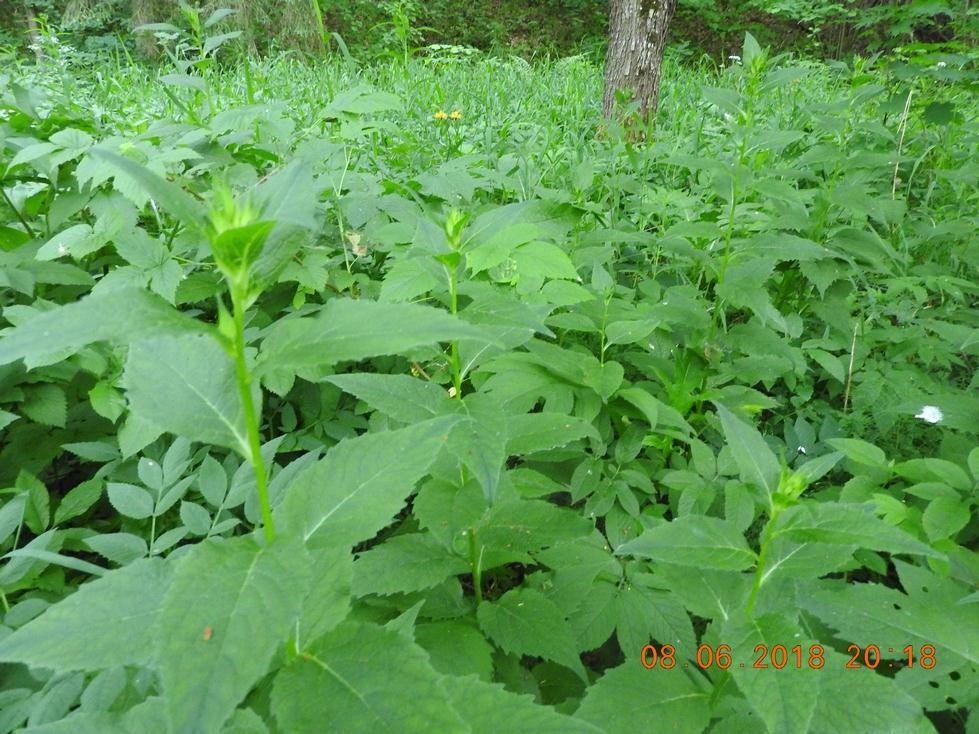 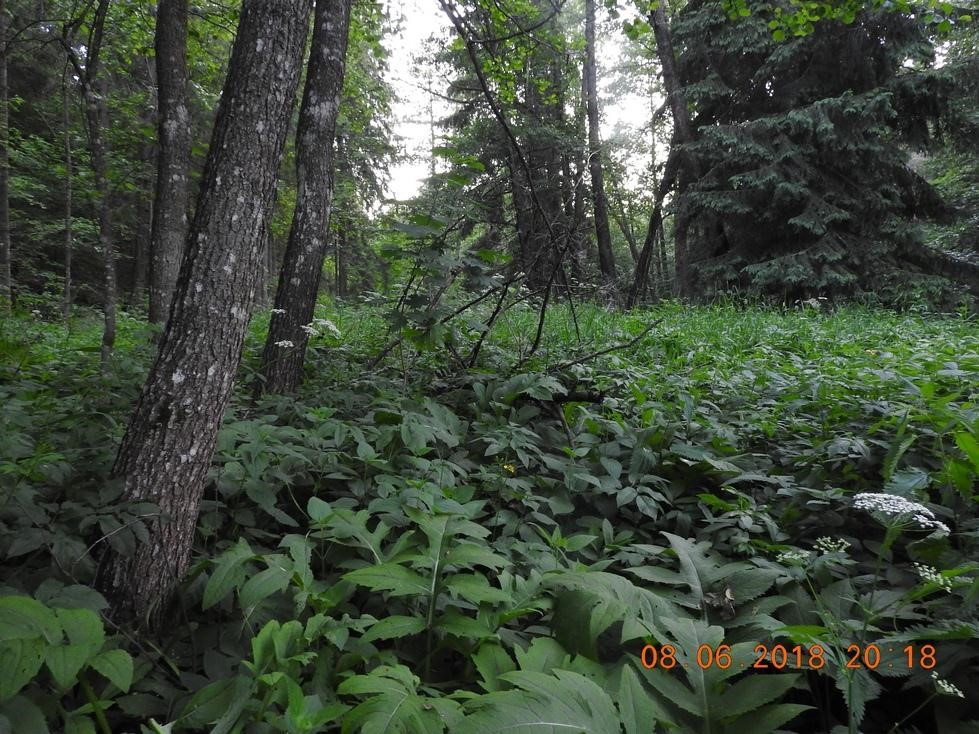 Картосхемаместа произрастания дикорастущего растения Колокольчик широколистный (Campanula latifolia L.)  (название вида дикорастущего растения, включенного в Красную книгу Республики Беларусь) 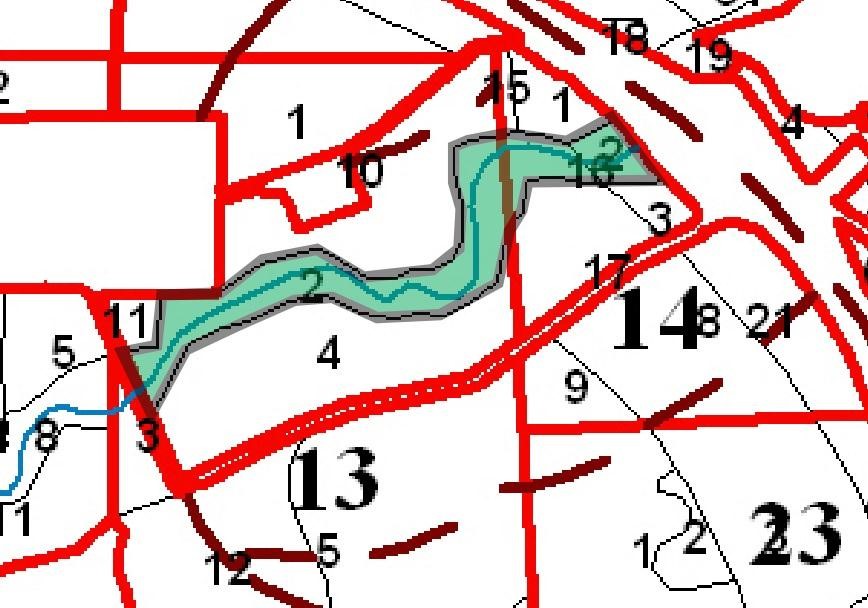 Общий вид (фотографии) дикорастущего растения и места его произрастания Неккера перистая (Neckera pennata Hedw.).  (название вида дикорастущего растения, включенного в Красную книгу Республики Беларусь) 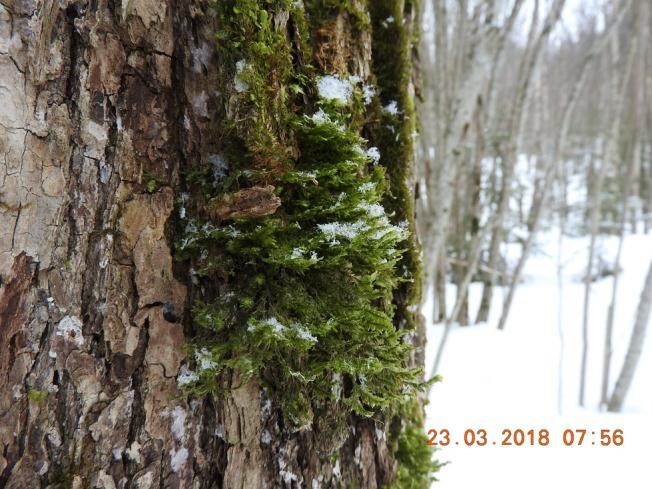 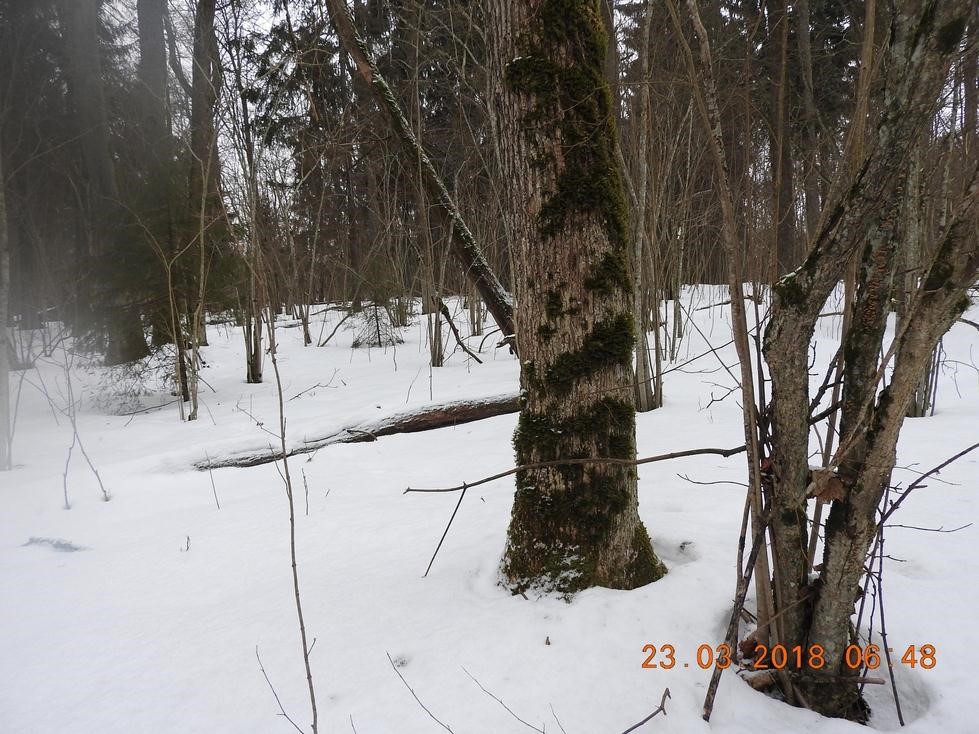 Картосхемаместа произрастания дикорастущего растения Неккера перистая (Neckera pennata Hedw.).  (название вида дикорастущего растения, включенного в Красную книгу Республики Беларусь) 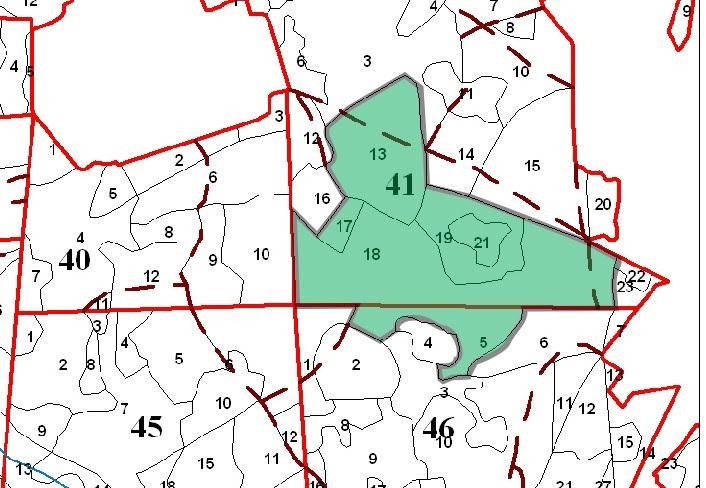 Общий вид (фотографии)дикорастущего растения и места его произрастания Неккера перистая (Neckera pennata Hedw.).  (название вида дикорастущего растения, включенного в Красную книгу Республики Беларусь) 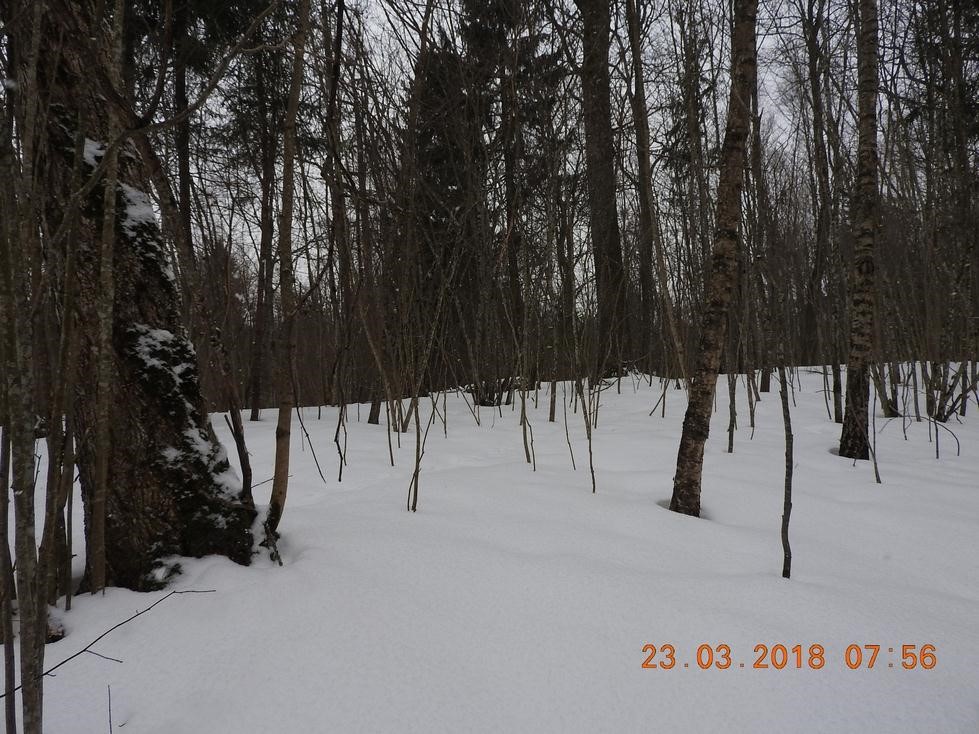 Картосхема места произрастания дикорастущего растения Неккера перистая (Neckera pennata Hedw.).  (название вида дикорастущего растения, включенного в Красную книгу Республики Беларусь) 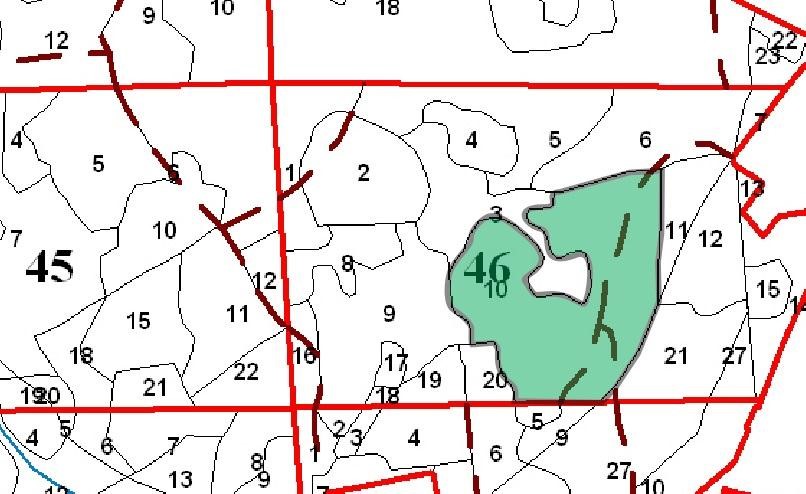 Общий вид (фотографии)дикорастущего растения и места его произрастания Тайник яйцевидный (Listera ovata (L.) R. Br.)  (название вида дикорастущего растения, включенного в Красную книгу Республики Беларусь) 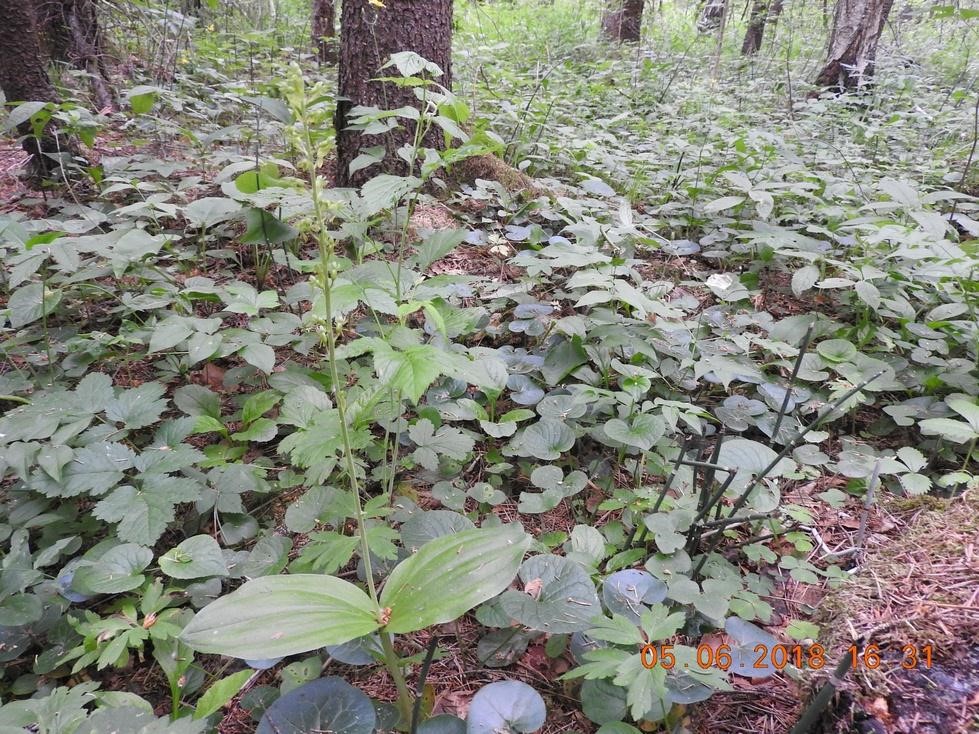 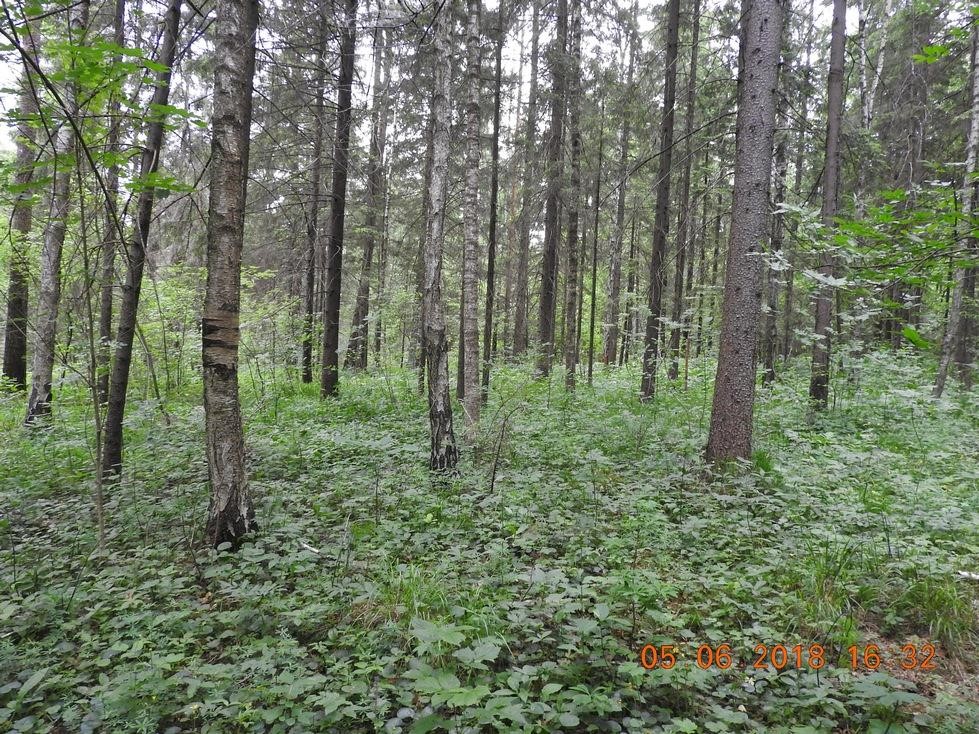 Картосхема места произрастания дикорастущего растения Тайник яйцевидный (Listera ovata (L.) R. Br.)  (название вида дикорастущего растения, включенного в Красную книгу Республики Беларусь) 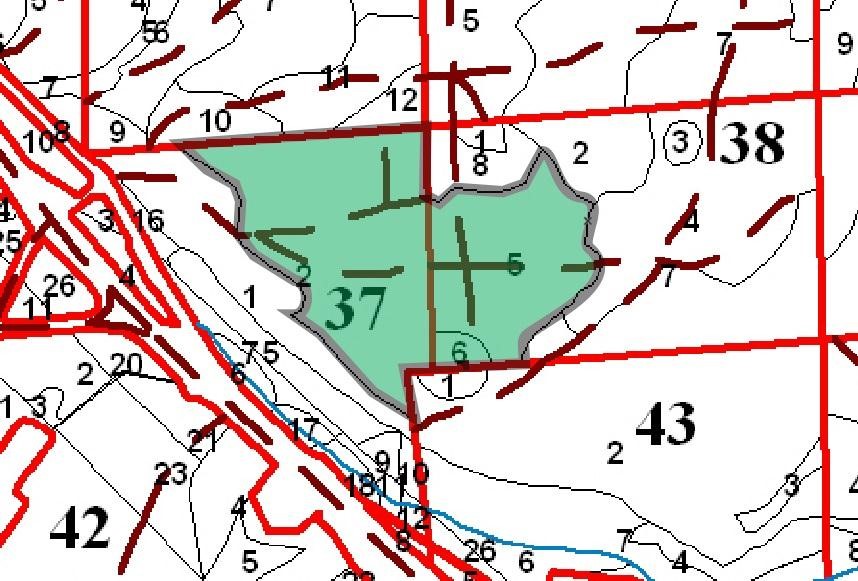 Общий вид (фотографии) дикорастущего растения и места его произрастания Тайник яйцевидный (Listera ovata (L.) R. Br.)  (название вида дикорастущего растения, включенного в Красную книгу Республики Беларусь) 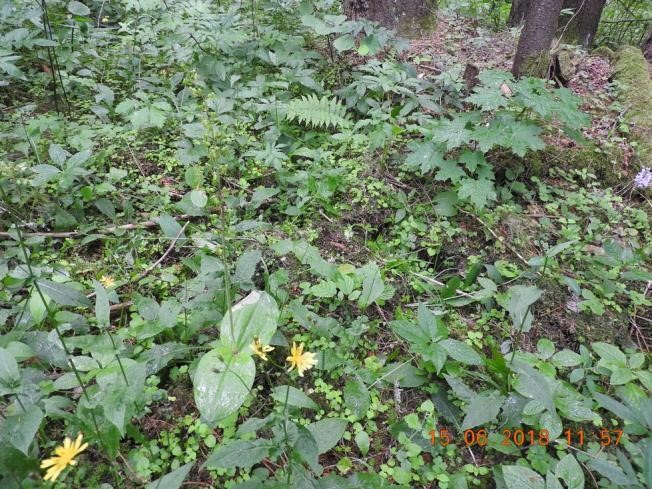 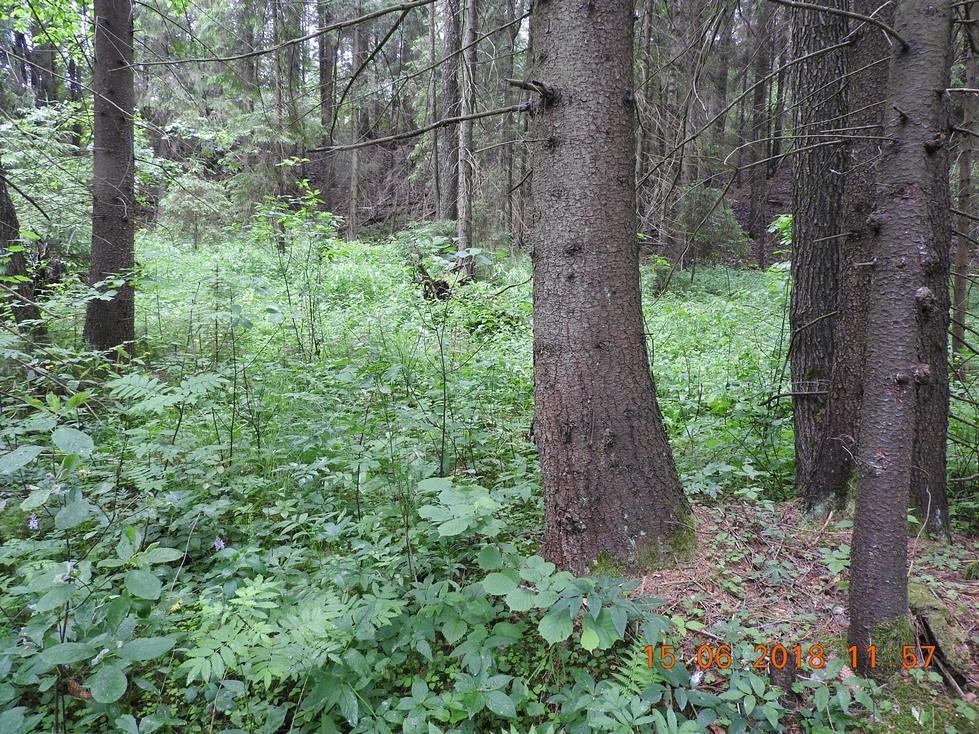 Картосхема места произрастания дикорастущего растения Тайник яйцевидный (Listera ovata (L.) R. Br.)  (название вида дикорастущего растения, включенного в Красную книгу Республики Беларусь) 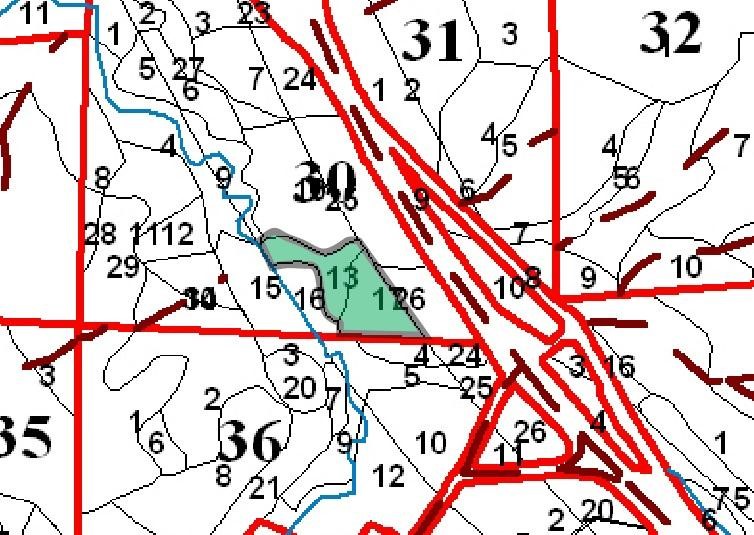 Общий вид (фотографии) дикорастущего растения и места его произрастания Лилия кудреватая Lilium martagon L.  (название вида дикорастущего растения, включенного в Красную книгу Республики Беларусь) 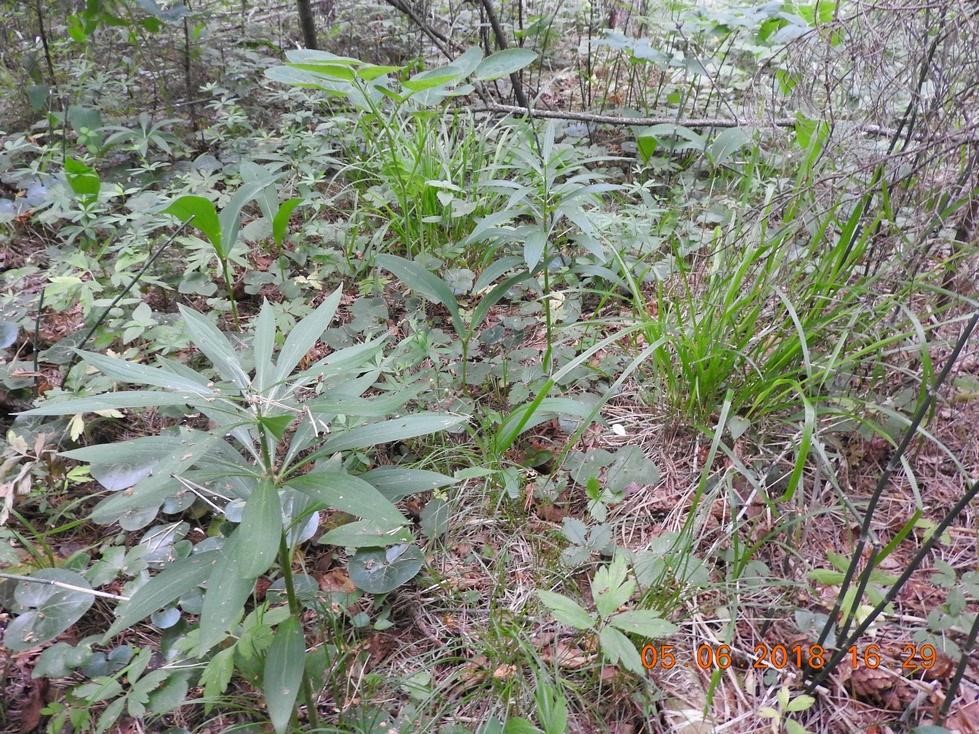 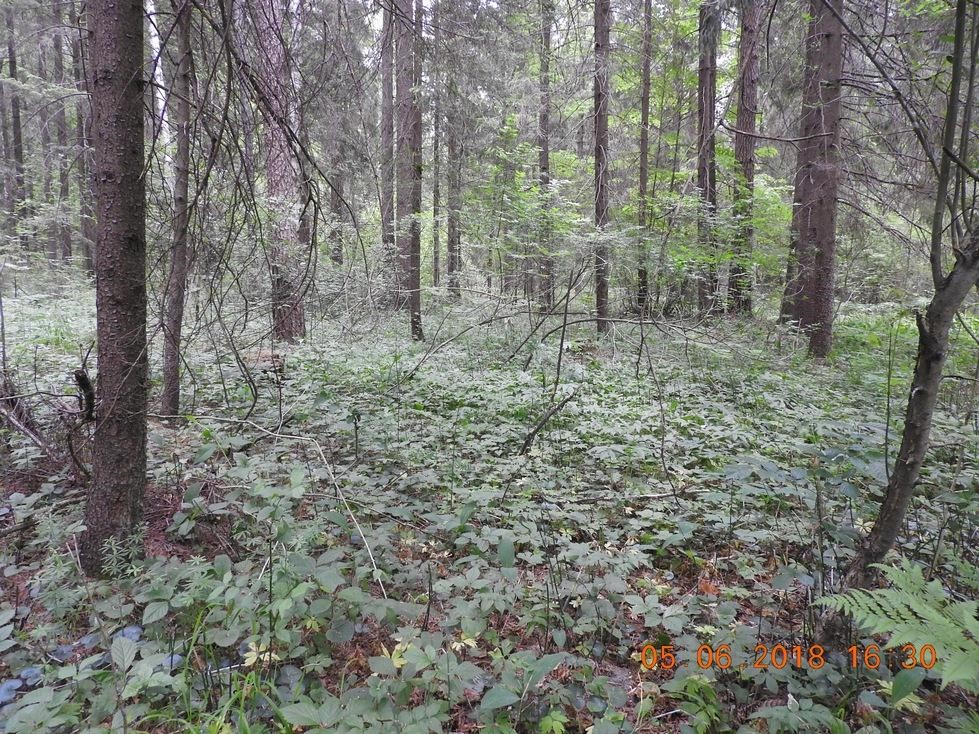 Картосхема места произрастания дикорастущего растения Лилия кудреватая Lilium martagon L.  (название вида дикорастущего растения, включенного в Красную книгу Республики Беларусь) 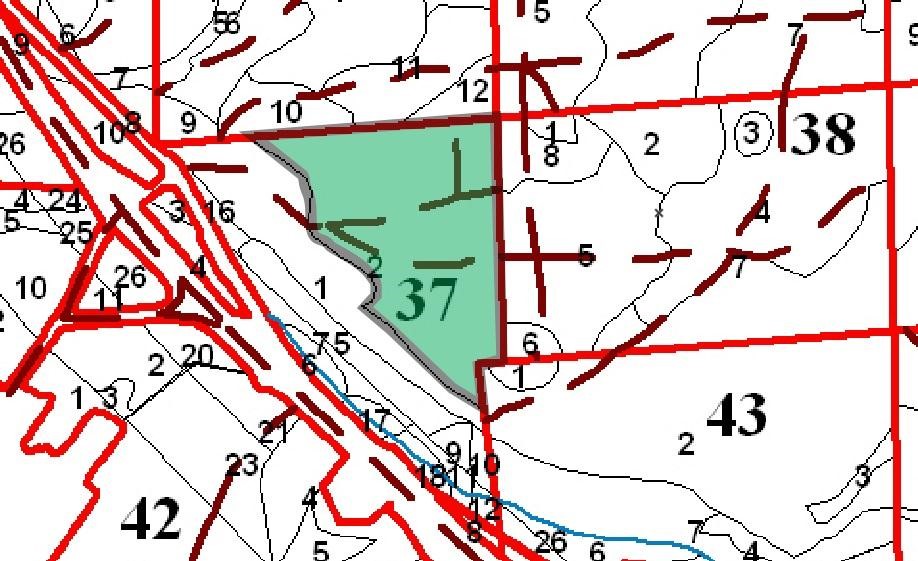 Общий вид (фотографии) дикорастущего растения и места его произрастания Гладыш широколистный Laserpitium latifolium L.  (название вида дикорастущего растения, включенного в Красную книгу Республики Беларусь) 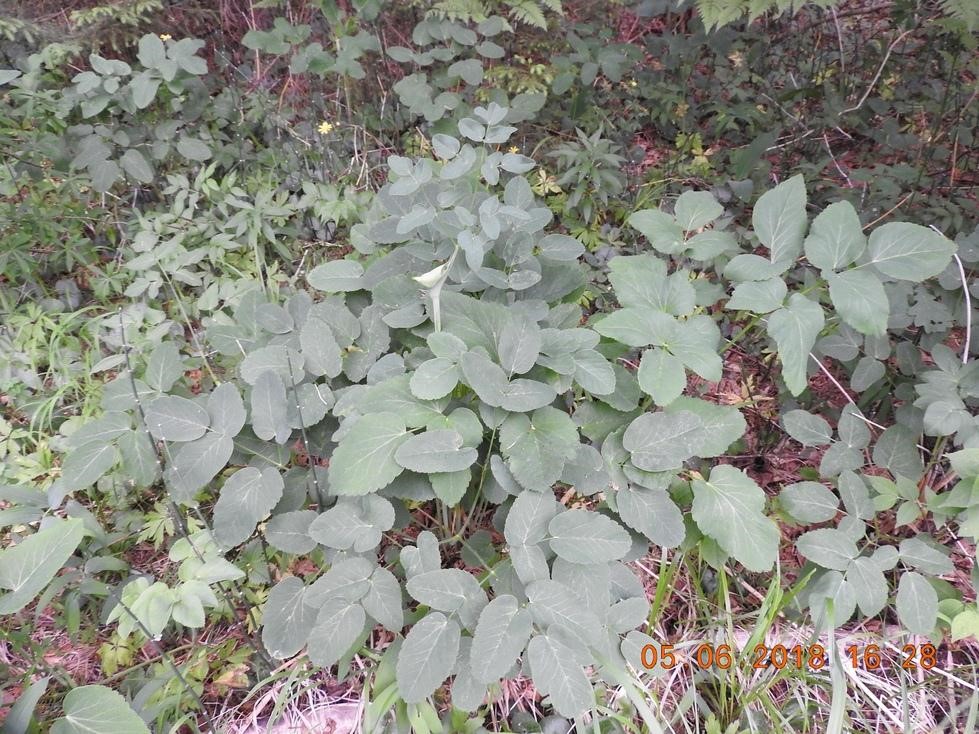 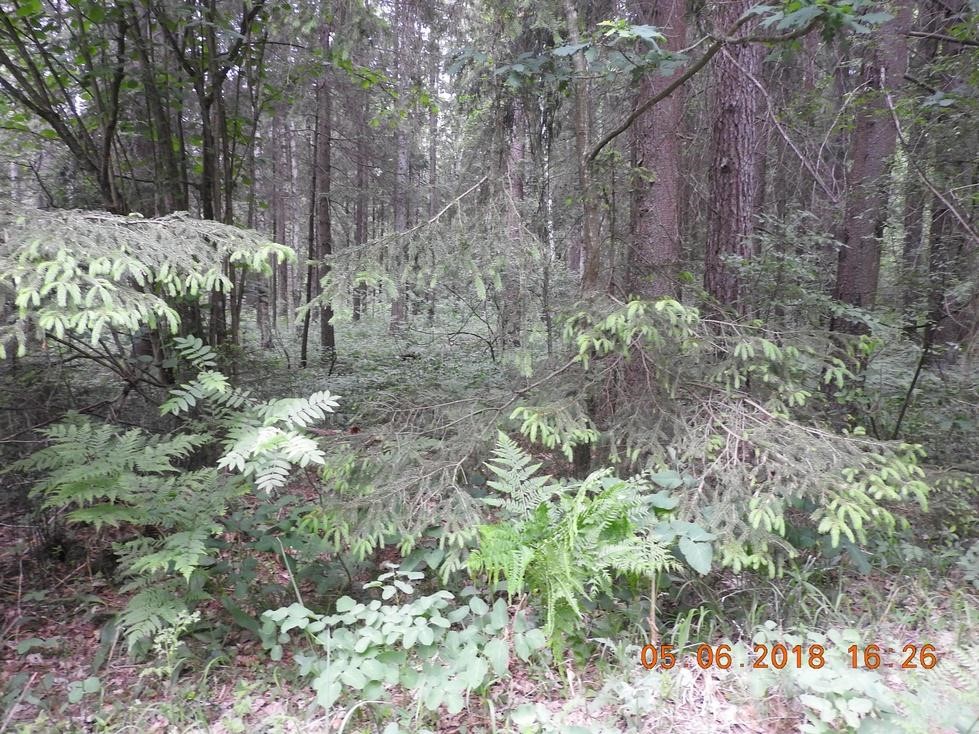 Картосхема места произрастания дикорастущего растения Гладыш широколистный Laserpitium latifolium L.  (название вида дикорастущего растения, включенного в Красную книгу Республики Беларусь) Общий вид (фотографии) дикорастущего растения и места его произрастания Чина гладкая Lathyrus laevigatus (Waldst.  et Kit.) Gren.  (название вида дикорастущего растения, включенного в Красную книгу Республики Беларусь) 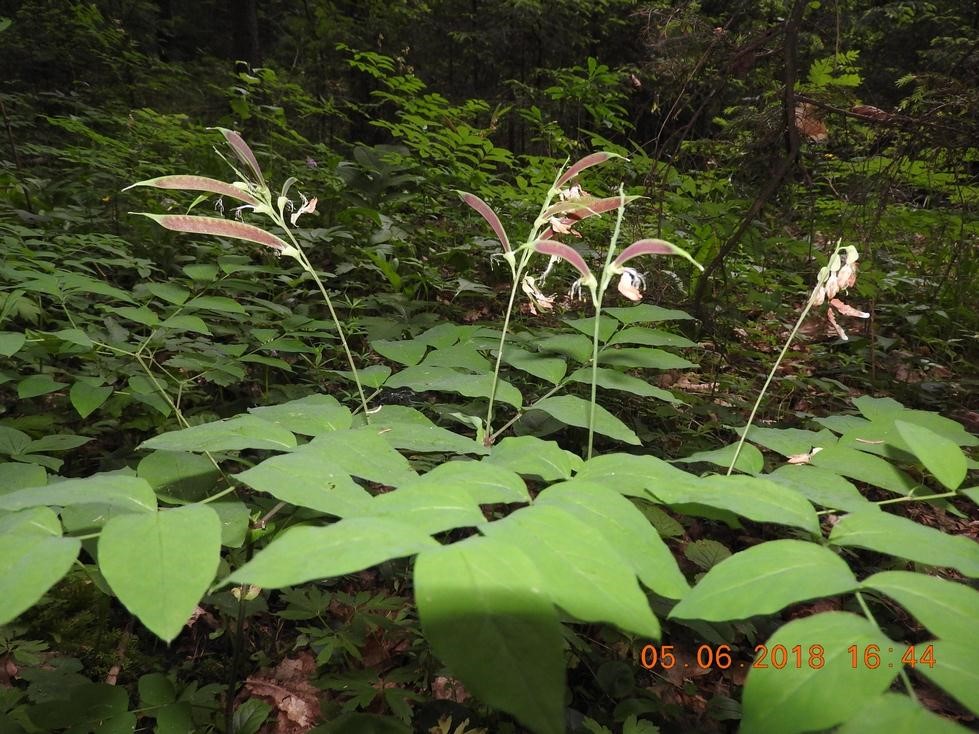 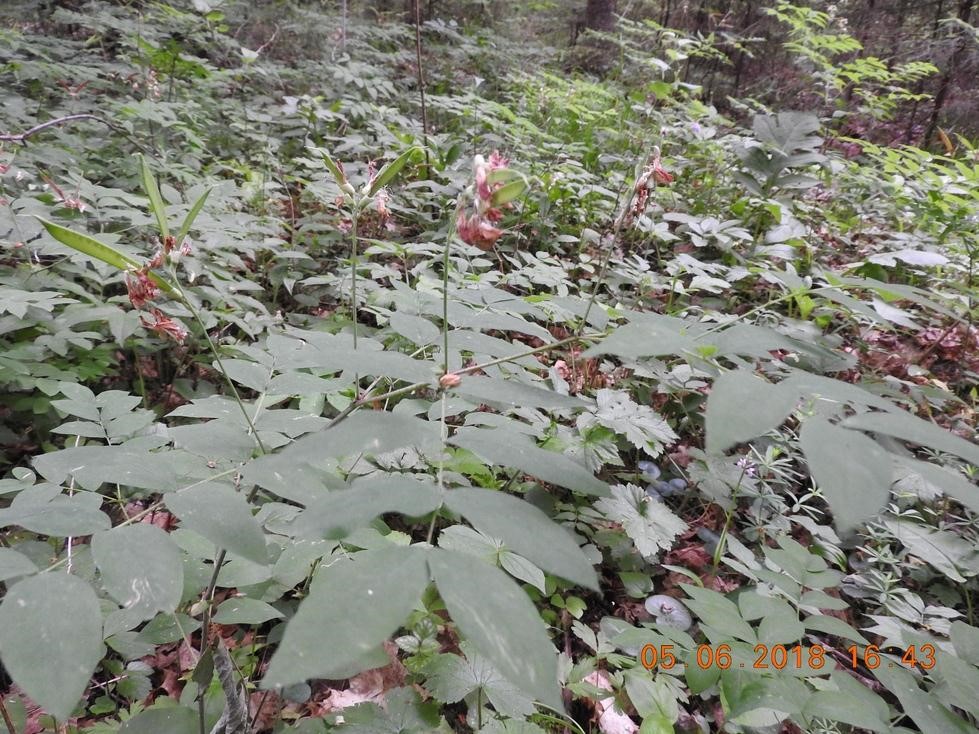 Картосхема места произрастания дикорастущего растения Чина гладкая Lathyrus laevigatus (Waldst.  et Kit.) Gren.   (название вида дикорастущего растения, включенного в Красную книгу Республики Беларусь) Общий вид (фотографии)дикорастущего растения и места его произрастания Чина гладкая Lathyrus laevigatus (Waldst.  et Kit.) Gren.  (название вида дикорастущего растения, включенного в Красную книгу Республики Беларусь) 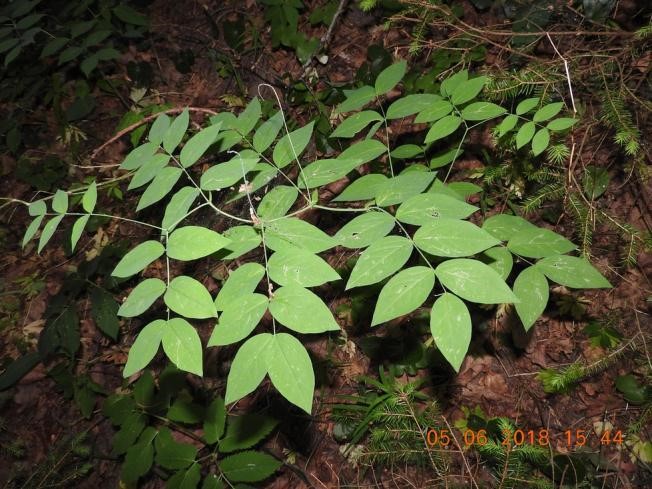 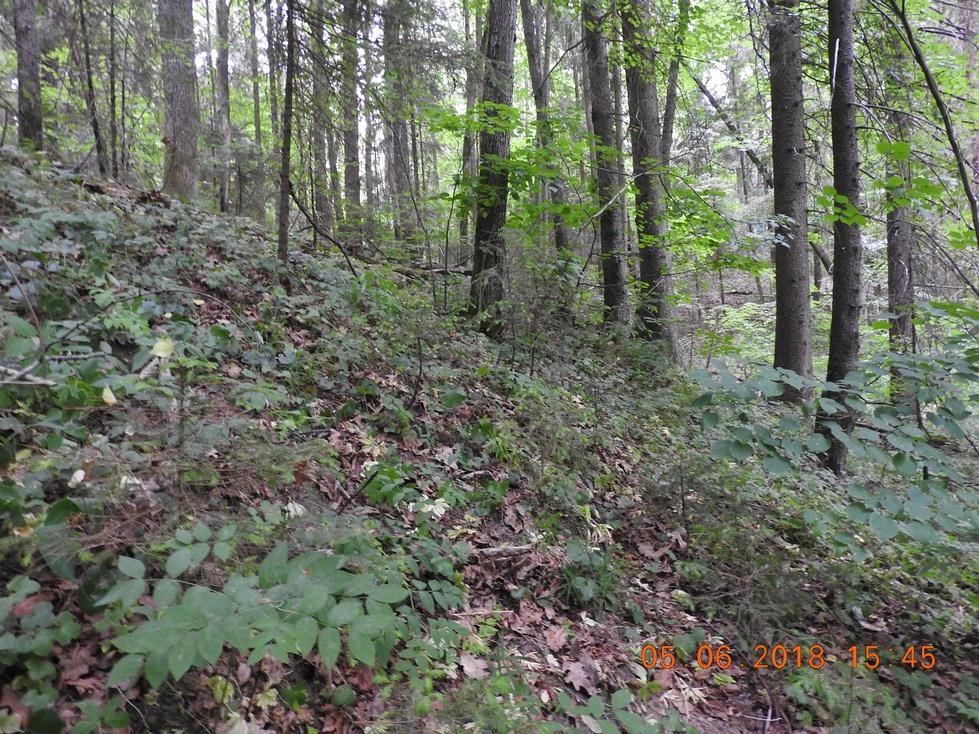 Картосхема места произрастания дикорастущего растения Чина гладкая Lathyrus laevigatus (Waldst.  et Kit.) Gren.   (название вида дикорастущего растения, включенного в Красную книгу Республики Беларусь) 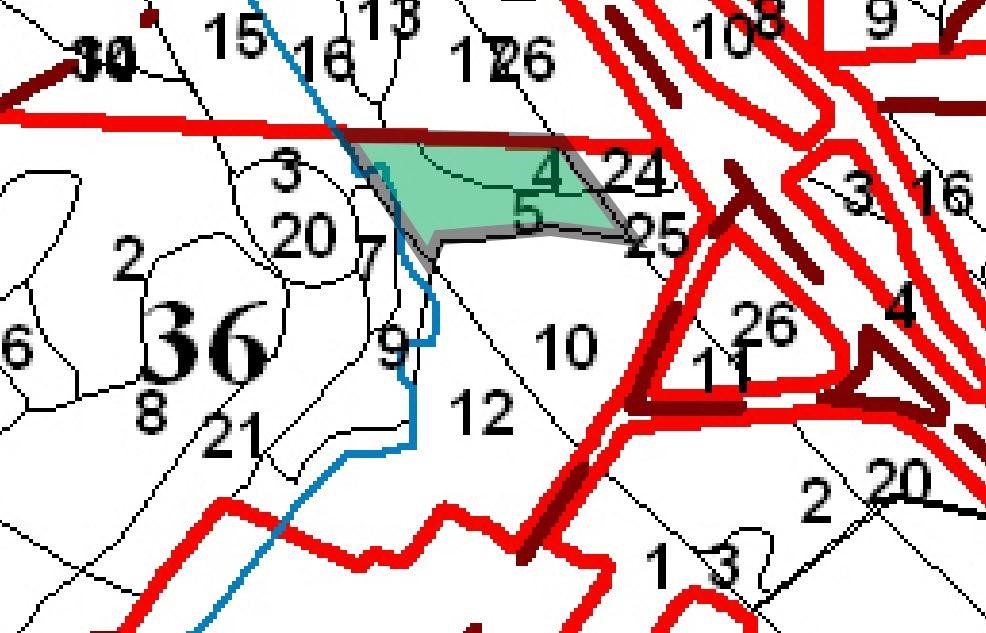 Общий вид (фотографии) дикорастущего растения и места его произрастания Чина гладкая Lathyrus laevigatus (Waldst.  et Kit.) Gren.  (название вида дикорастущего растения, включенного в Красную книгу Республики Беларусь) 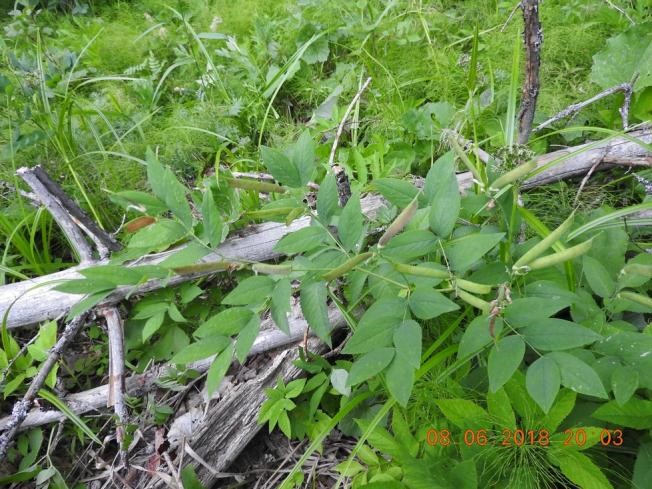 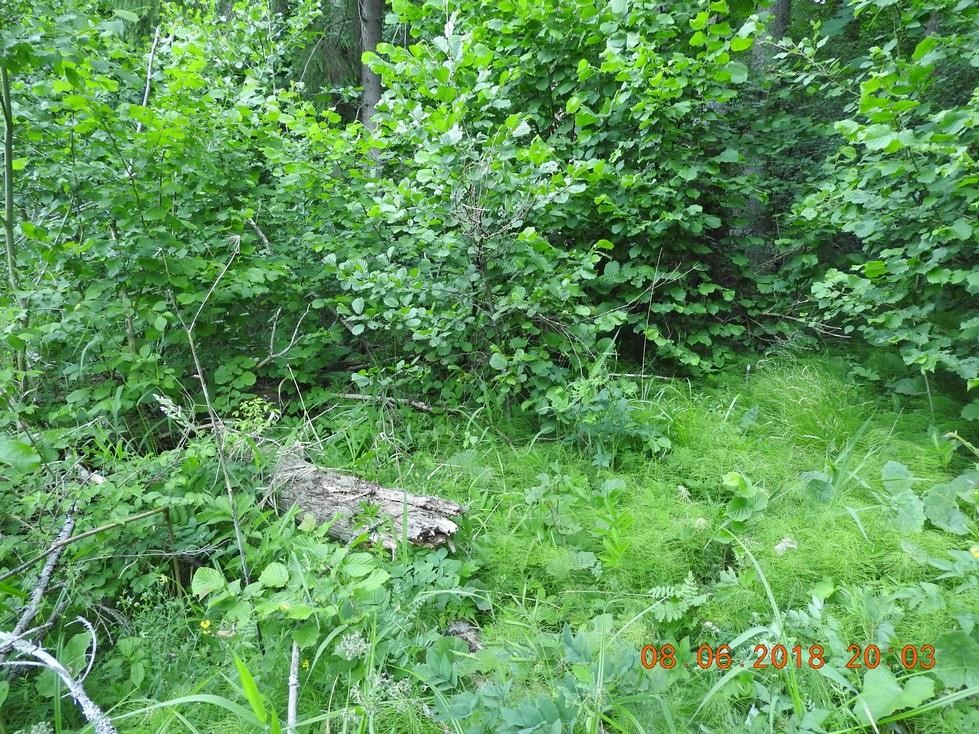 Картосхема места произрастания дикорастущего растения Чина гладкая Lathyrus laevigatus (Waldst.  et Kit.) Gren.   (название вида дикорастущего растения, включенного в Красную книгу Республики Беларусь) 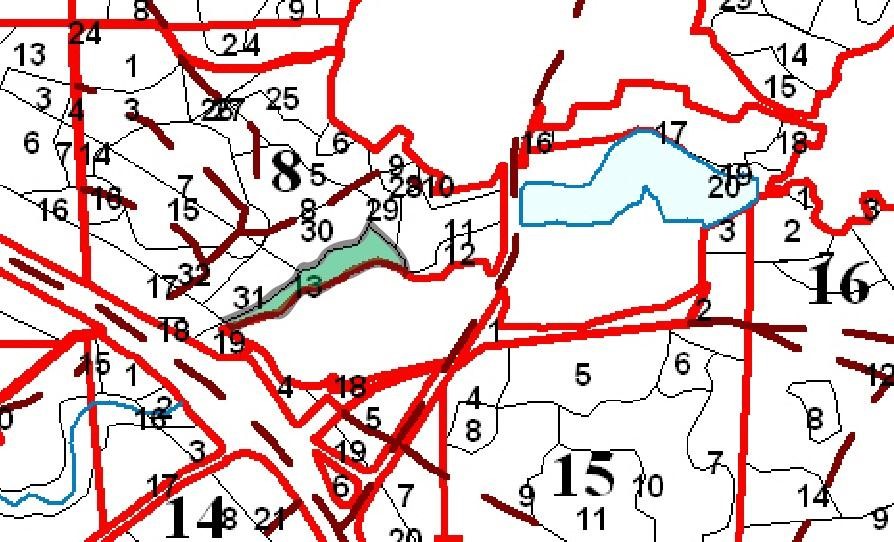 Название вида дикорастущего растения Наименование юридического лица, которому передаются под охрану выявленные места произрастания дикорастущих растений Границы передаваемых под охрану мест произрастания дикорастущих растений  Площадь передаваемых под охрану мест произрастания дикорастущих растений, гектаров  Специальный режим охраны и использования передаваемых под охрану мест произрастания дикорастущих растений Колокольчик широколистный Государственное лесохозяйственное учреждение «Минский лесхоз» (далее 	– 	ГЛХУ «Минский лесхоз») Выделы 1,5,9,10 квартала 37 Новосельского лесничества Государственного лесохозяйственно го учреждения «Минский лесхоз» (далее Новосельское лесничество) 7,3 Запрещается: проводить сплошные, постепенные рубки и группово-выборочные рубки главного пользования; проводить рубки обновления и переформирования; допускать увеличение совокупного проективного покрытия подроста и подлеска более 30 %; проводить сжигание порубочных остатков древесины; использовать машины на гусеничном ходу, устраивать склады лесоматериалов, места заправки и стоянки техники; нарушать целостность подстилки и живого напочвенного покрова, проводить обработку и нарушать целостность почвы, за исключением работ, проводимых с целью охраны леса и тушения пожаров, а также научно обоснованных работ по сохранению и расселению видов; Колокольчик ГЛХУ 	«Минский Выдел 16 2,2 Запрещается: проводить сплошные, постепенные рубки и группово-выборочные рубки главного пользования; проводить рубки обновления и переформирования; допускать увеличение совокупного проективного покрытия подроста и подлеска более 30 %; проводить сжигание порубочных остатков древесины; использовать машины на гусеничном ходу, устраивать склады лесоматериалов, места заправки и стоянки техники; нарушать целостность подстилки и живого напочвенного покрова, проводить обработку и нарушать целостность почвы, за исключением работ, проводимых с целью охраны леса и тушения пожаров, а также научно обоснованных работ по сохранению и расселению видов; широколистный лесхоз» лесхоз» квартала 30, выделы 5,25 квартала 36  Новосельское лесничество проводить гидротехническую мелиорацию земель и иные работы по регулированию водного режима земель (почв), поверхностных и грунтовых вод, кроме работ по восстановлению нарушенного режима; осуществлять возведение зданий и сооружений; Требуется: проводить разработку лесосек преимущественно в осенне-зимний период с устойчивым снежным покровом, при разработке лесосек в летний период не допускается заход трелёвочной техники с волока на пасеку; проводить очистку мест рубок путем измельчения и равномерного разбрасывания порубочных остатков на лесосеке или путем сбора порубочных остатков в кучи и оставление их для перегнивания; поддерживать сомкнутость полога древостоя в пределах 0,5-0,7. Колокольчик широколистный 	ГЛХУ 	«Минский лесхоз» 	ГЛХУ 	«Минский лесхоз» Выдел 2 кварталы 13, выдела 2,16 квартала 14  Новосельское лесничество 3,5 проводить гидротехническую мелиорацию земель и иные работы по регулированию водного режима земель (почв), поверхностных и грунтовых вод, кроме работ по восстановлению нарушенного режима; осуществлять возведение зданий и сооружений; Требуется: проводить разработку лесосек преимущественно в осенне-зимний период с устойчивым снежным покровом, при разработке лесосек в летний период не допускается заход трелёвочной техники с волока на пасеку; проводить очистку мест рубок путем измельчения и равномерного разбрасывания порубочных остатков на лесосеке или путем сбора порубочных остатков в кучи и оставление их для перегнивания; поддерживать сомкнутость полога древостоя в пределах 0,5-0,7. Неккера перистая 	ГЛХУ 	«Минский лесхоз» 	ГЛХУ 	«Минский лесхоз» Выделы 13,17,18,19,21 кварталы 41, выдел 5 квартала 46  Новосельское лесничество 49,8 Запрещается: проводить проводить сплошные, постепенные и группово-выборочные рубки главного пользования; проводить рубки обновления и переформирования; проводить отбор в рубку старовозрастных деревьев; проводить сжигание порубочных остатков древесины; проводить отбор в рубку деревьев, населенных охраняемыми видами; допускать снижение сомкнутости полога древостоя менее 0,6; проводить гидротехническую мелиорацию земель и иные работы по регулированию водного режима земель (почв), поверхностных и грунтовых вод, кроме работ по восстановлению нарушенного режима;  осуществлять возведение зданий и сооружений; изымать, перемещать, разрушать субстраты, населенные мхами перечисленных видов Неккера перистая 	ГЛХУ 	«Минский лесхоз» 	ГЛХУ 	«Минский лесхоз» Выдел 10 квартала 46  Новосельское лесничество 15,9 Запрещается: проводить проводить сплошные, постепенные и группово-выборочные рубки главного пользования; проводить рубки обновления и переформирования; проводить отбор в рубку старовозрастных деревьев; проводить сжигание порубочных остатков древесины; проводить отбор в рубку деревьев, населенных охраняемыми видами; допускать снижение сомкнутости полога древостоя менее 0,6; проводить гидротехническую мелиорацию земель и иные работы по регулированию водного режима земель (почв), поверхностных и грунтовых вод, кроме работ по восстановлению нарушенного режима;  осуществлять возведение зданий и сооружений; изымать, перемещать, разрушать субстраты, населенные мхами перечисленных видов Тайник яйцевидный 	ГЛХУ 	«Минский лесхоз» 	ГЛХУ 	«Минский лесхоз» Выдел 2 кварталы 37, выдел 5,6 квартала 38  Новосельское лесничество 17,4 Запрещается: проводить сплошные и постепенные рубки главного пользования; проводить рубки обновления и переформирования; допускать увеличение совокупного проективного покрытия подроста и подлеска более 30 %; проводить сжигание порубочных остатков древесины; использовать машины на гусеничном ходу, устраивать склады лесоматериалов, места заправки и стоянки техники; нарушать целостность подстилки и живого напочвенного покрова, проводить обработку и нарушать целостность почвы, за исключением работ, проводимых с целью охраны леса и тушения пожаров, а также научно обоснованных работ по сохранению и расселению видов; проводить гидротехническую мелиорацию земель и иные работы по регулированию водного режима земель (почв), поверхностных и грунтовых вод, кроме работ по восстановлению нарушенного режима; осуществлять возведение зданий и сооружений; Требуется: проводить разработку лесосек преимущественно в осенне-зимний период с устойчивым снежным покровом, при разработке лесосек в летний период не допускается заход трелёвочной техники с волока на пасеку; поддерживать сомкнутость полога древостоя в пределах 0,4-0,6; проводить очистку мест рубок путем измельчения и равномерного разбрасывания порубочных остатков на лесосеке или путем сбора порубочных остатков в кучи и оставление их для перегнивания. Тайник яйцевидный 	ГЛХУ 	«Минский лесхоз» 	ГЛХУ 	«Минский лесхоз» Выделы 12,13 квартала 30 Новосельское лесничество 2,2 Запрещается: проводить сплошные и постепенные рубки главного пользования; проводить рубки обновления и переформирования; допускать увеличение совокупного проективного покрытия подроста и подлеска более 30 %; проводить сжигание порубочных остатков древесины; использовать машины на гусеничном ходу, устраивать склады лесоматериалов, места заправки и стоянки техники; нарушать целостность подстилки и живого напочвенного покрова, проводить обработку и нарушать целостность почвы, за исключением работ, проводимых с целью охраны леса и тушения пожаров, а также научно обоснованных работ по сохранению и расселению видов; проводить гидротехническую мелиорацию земель и иные работы по регулированию водного режима земель (почв), поверхностных и грунтовых вод, кроме работ по восстановлению нарушенного режима; осуществлять возведение зданий и сооружений; Требуется: проводить разработку лесосек преимущественно в осенне-зимний период с устойчивым снежным покровом, при разработке лесосек в летний период не допускается заход трелёвочной техники с волока на пасеку; поддерживать сомкнутость полога древостоя в пределах 0,4-0,6; проводить очистку мест рубок путем измельчения и равномерного разбрасывания порубочных остатков на лесосеке или путем сбора порубочных остатков в кучи и оставление их для перегнивания. Лилия кудреватая  	ГЛХУ 	«Минский лесхоз» 	ГЛХУ 	«Минский лесхоз» Выдел 2 квартала 37 Новосельское лесничество 10,6 Запрещается: проводить сплошные и постепенные рубки главного пользования; проводить рубки обновления и переформирования; использовать машины на гусеничном ходу, устраивать склады лесоматериалов, места заправки и стоянки техники; допускать увеличение совокупного проективного покрытия подроста и подлеска более 30 %; проводить сжигание порубочных остатков древесины; нарушать целостность подстилки и живого напочвенного покрова, проводить обработку и нарушать целостность почвы, за исключением работ, проводимых с целью охраны леса и тушения пожаров, а также научно обоснованных работ по сохранению и расселению видов; проводить гидротехническую мелиорацию земель и иные работы по регулированию водного режима земель (почв), поверхностных и грунтовых вод, кроме работ по восстановлению нарушенного режима; осуществлять возведение зданий и сооружений Требуется: проводить разработку лесосек преимущественно в осенне-зимний период с устойчивым снежным покровом. При разработке лесосек в летний период не допускается заход трелёвочной техники с волока на пасеку; проводить очистку мест рубок путем измельчения и равномерного разбрасывания порубочных остатков на лесосеке либо или путем сбора порубочных остатков в кучи и оставление их для перегнивания; поддерживать сомкнутость полога древостоя в пределах 0,5-0,7. Гладыш широколистный  	ГЛХУ 	«Минский лесхоз» 	ГЛХУ 	«Минский лесхоз» Выдел 2 квартала 37 Новосельское лесничество 10,6 Запрещается: проводить сплошные и постепенные рубки главного пользования; проводить рубки обновления и переформирования; использовать машины на гусеничном ходу, устраивать склады лесоматериалов, места заправки и стоянки техники; допускать увеличение совокупного проективного покрытия подроста и подлеска более 30 %; проводить сжигание порубочных остатков древесины; нарушать целостность подстилки и живого напочвенного покрова, проводить обработку и нарушать целостность почвы, за исключением работ, проводимых с целью охраны леса и тушения пожаров, а также научно обоснованных работ по сохранению и расселению видов; проводить гидротехническую мелиорацию земель и иные работы по регулированию водного режима земель (почв), поверхностных и грунтовых вод, кроме работ по восстановлению нарушенного режима; осуществлять возведение зданий и сооружений Требуется: проводить разработку лесосек преимущественно в осенне-зимний период с устойчивым снежным покровом. При разработке лесосек в летний период не допускается заход трелёвочной техники с волока на пасеку; проводить очистку мест рубок путем измельчения и равномерного разбрасывания порубочных остатков на лесосеке либо или путем сбора порубочных остатков в кучи и оставление их для перегнивания; поддерживать сомкнутость полога древостоя в пределах 0,5-0,7. Чина гладкая 	ГЛХУ 	«Минский лесхоз» 	ГЛХУ 	«Минский лесхоз» Выдел 2 квартала 37 Новосельское лесничество 10,6 Запрещается: проводить сплошные и постепенные рубки главного пользования; проводить рубки обновления и переформирования; использовать машины на гусеничном ходу, устраивать склады лесоматериалов, места заправки и стоянки техники; допускать увеличение совокупного проективного покрытия подроста и подлеска более 30 %; проводить сжигание порубочных остатков древесины; нарушать целостность подстилки и живого напочвенного покрова, проводить обработку и нарушать целостность почвы, за исключением работ, проводимых с целью охраны леса и тушения пожаров, а также научно обоснованных работ по сохранению и расселению видов; проводить гидротехническую мелиорацию земель и иные работы по регулированию водного режима земель (почв), поверхностных и грунтовых вод, кроме работ по восстановлению нарушенного режима; осуществлять возведение зданий и сооружений Требуется: проводить разработку лесосек преимущественно в осенне-зимний период с устойчивым снежным покровом. При разработке лесосек в летний период не допускается заход трелёвочной техники с волока на пасеку; проводить очистку мест рубок путем измельчения и равномерного разбрасывания порубочных остатков на лесосеке либо или путем сбора порубочных остатков в кучи и оставление их для перегнивания; поддерживать сомкнутость полога древостоя в пределах 0,5-0,7. Чина гладкая 	ГЛХУ 	«Минский лесхоз» 	ГЛХУ 	«Минский лесхоз» Выдел 4,5 квартала 36 Новосельское лесничество 2,0 Запрещается: проводить сплошные и постепенные рубки главного пользования; проводить рубки обновления и переформирования; использовать машины на гусеничном ходу, устраивать склады лесоматериалов, места заправки и стоянки техники; допускать увеличение совокупного проективного покрытия подроста и подлеска более 30 %; проводить сжигание порубочных остатков древесины; нарушать целостность подстилки и живого напочвенного покрова, проводить обработку и нарушать целостность почвы, за исключением работ, проводимых с целью охраны леса и тушения пожаров, а также научно обоснованных работ по сохранению и расселению видов; проводить гидротехническую мелиорацию земель и иные работы по регулированию водного режима земель (почв), поверхностных и грунтовых вод, кроме работ по восстановлению нарушенного режима; осуществлять возведение зданий и сооружений Требуется: проводить разработку лесосек преимущественно в осенне-зимний период с устойчивым снежным покровом. При разработке лесосек в летний период не допускается заход трелёвочной техники с волока на пасеку; проводить очистку мест рубок путем измельчения и равномерного разбрасывания порубочных остатков на лесосеке либо или путем сбора порубочных остатков в кучи и оставление их для перегнивания; поддерживать сомкнутость полога древостоя в пределах 0,5-0,7. Чина гладкая 	ГЛХУ 	«Минский лесхоз» 	ГЛХУ 	«Минский лесхоз» Выдел 13 квартала 8 Новосельское лесничество 1,3 Запрещается: проводить сплошные и постепенные рубки главного пользования; проводить рубки обновления и переформирования; использовать машины на гусеничном ходу, устраивать склады лесоматериалов, места заправки и стоянки техники; допускать увеличение совокупного проективного покрытия подроста и подлеска более 30 %; проводить сжигание порубочных остатков древесины; нарушать целостность подстилки и живого напочвенного покрова, проводить обработку и нарушать целостность почвы, за исключением работ, проводимых с целью охраны леса и тушения пожаров, а также научно обоснованных работ по сохранению и расселению видов; проводить гидротехническую мелиорацию земель и иные работы по регулированию водного режима земель (почв), поверхностных и грунтовых вод, кроме работ по восстановлению нарушенного режима; осуществлять возведение зданий и сооружений Требуется: проводить разработку лесосек преимущественно в осенне-зимний период с устойчивым снежным покровом. При разработке лесосек в летний период не допускается заход трелёвочной техники с волока на пасеку; проводить очистку мест рубок путем измельчения и равномерного разбрасывания порубочных остатков на лесосеке либо или путем сбора порубочных остатков в кучи и оставление их для перегнивания; поддерживать сомкнутость полога древостоя в пределах 0,5-0,7. Чина гладкая Выдел 13 квартала 8 Новосельское лесничество 1,3 Запрещается: проводить сплошные и постепенные рубки главного пользования; проводить рубки обновления и переформирования; использовать машины на гусеничном ходу, устраивать склады лесоматериалов, места заправки и стоянки техники; допускать увеличение совокупного проективного покрытия подроста и подлеска более 30 %; проводить сжигание порубочных остатков древесины; нарушать целостность подстилки и живого напочвенного покрова, проводить обработку и нарушать целостность почвы, за исключением работ, проводимых с целью охраны леса и тушения пожаров, а также научно обоснованных работ по сохранению и расселению видов; проводить гидротехническую мелиорацию земель и иные работы по регулированию водного режима земель (почв), поверхностных и грунтовых вод, кроме работ по восстановлению нарушенного режима; осуществлять возведение зданий и сооружений Требуется: проводить разработку лесосек преимущественно в осенне-зимний период с устойчивым снежным покровом. При разработке лесосек в летний период не допускается заход трелёвочной техники с волока на пасеку; проводить очистку мест рубок путем измельчения и равномерного разбрасывания порубочных остатков на лесосеке либо или путем сбора порубочных остатков в кучи и оставление их для перегнивания; поддерживать сомкнутость полога древостоя в пределах 0,5-0,7. 